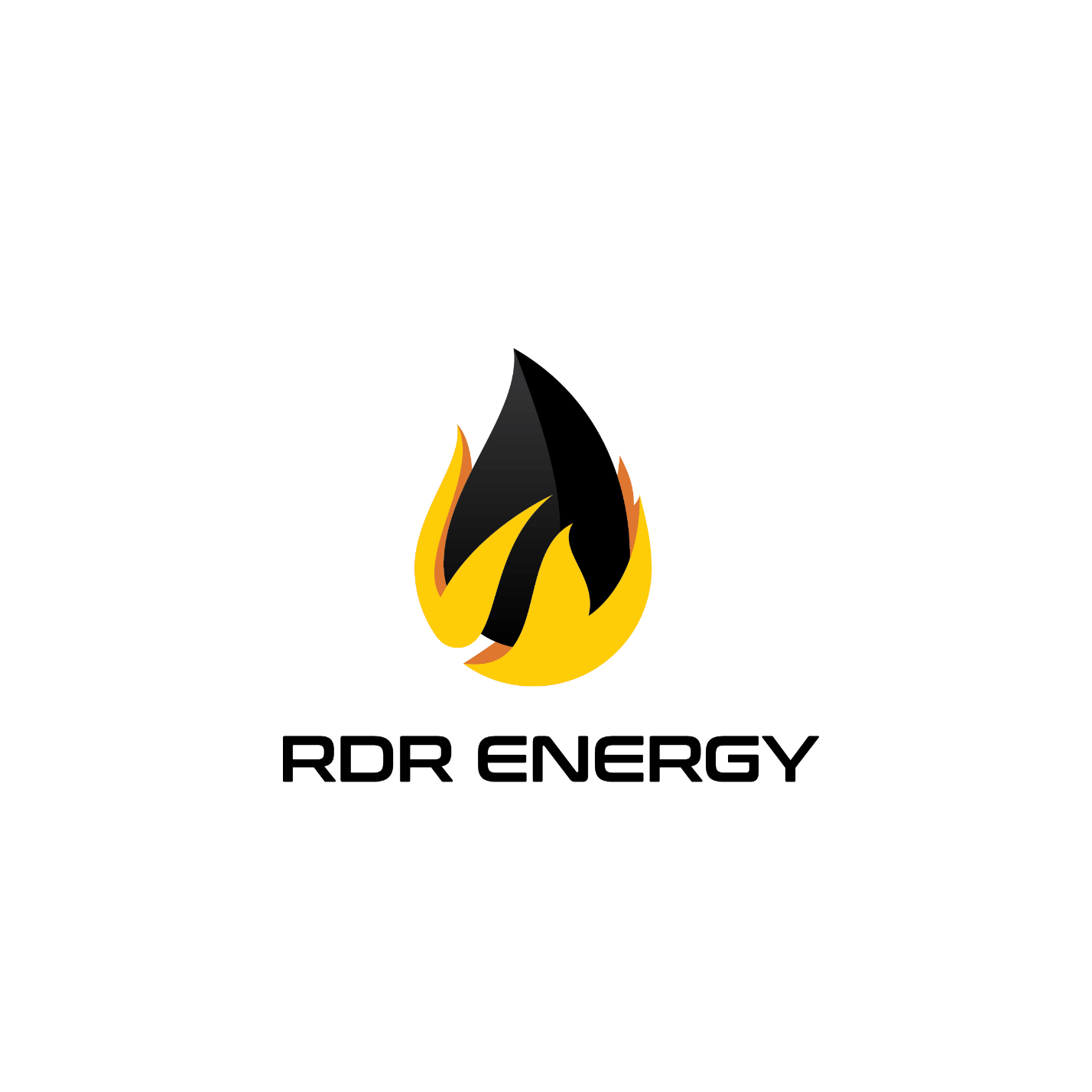 		BITUMEN GRADE 110/10		BITUMEN GRADE 110/10		BITUMEN GRADE 110/10Property / UnitValueTest MethodRelative density / S.G .at 25°C ,g / ml1.01-1.06ASTM D-70Penetration  at @25°C ,0.1 mm105-115ASTM D 5Softening point °C (Ring and Ball)10-20ASTM D-36Flash point °C (Cleveland Open Cup)200ASTM D-92Loss on Heating %wt by mass0.2ASTM D-6Ductility at 25°C cm ,min2ASTM D113Solubility in Toluene  %wt min99EN12592:2000